Wiskunde blok 6 les 19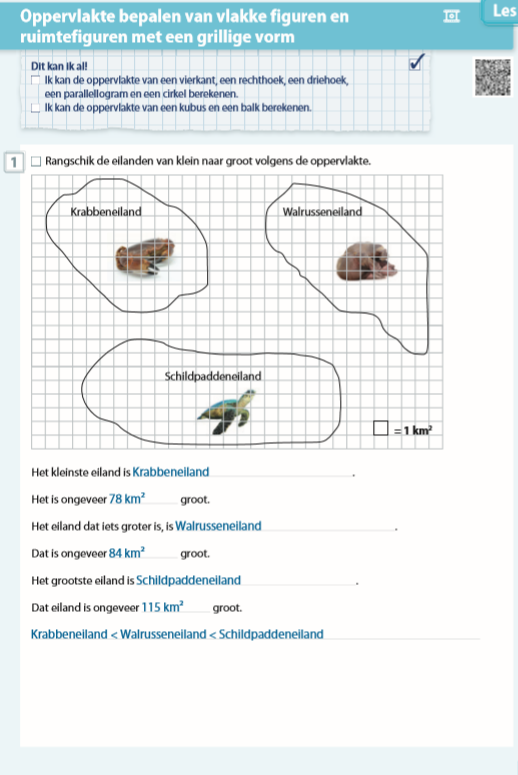 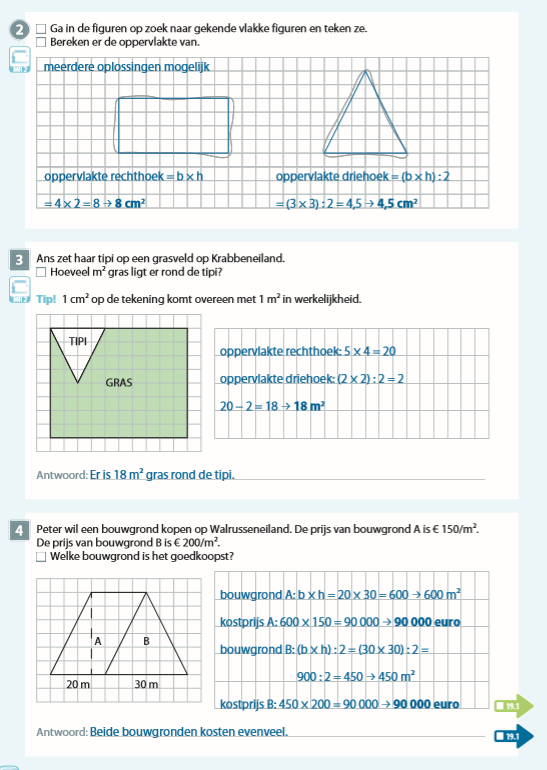 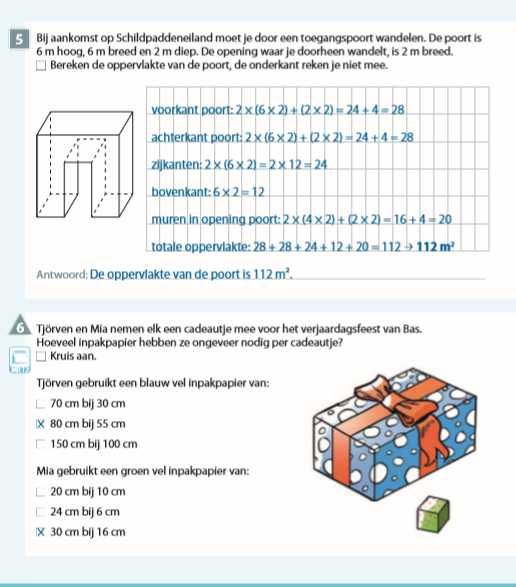 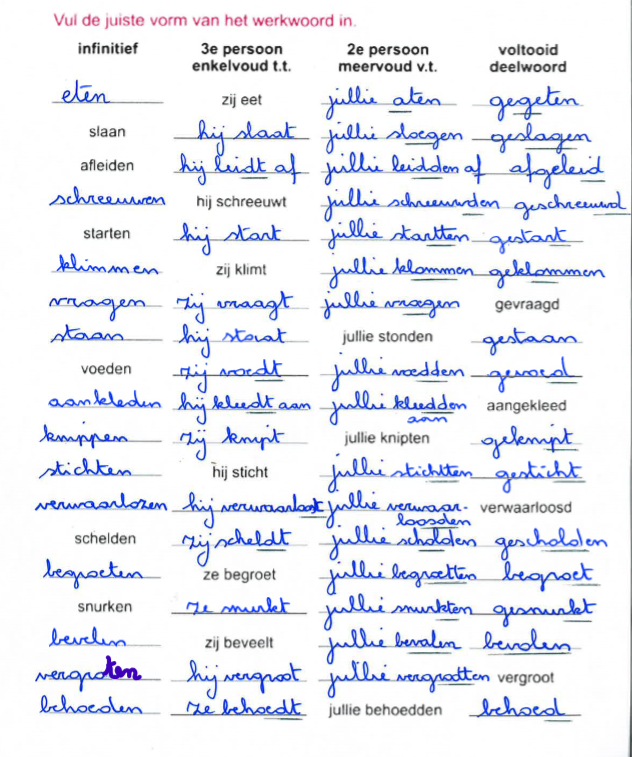                                                                                                        Ik heb….                                                                                                       Ik ben…Frans contact 13 LEERBOEK p91 MONDELING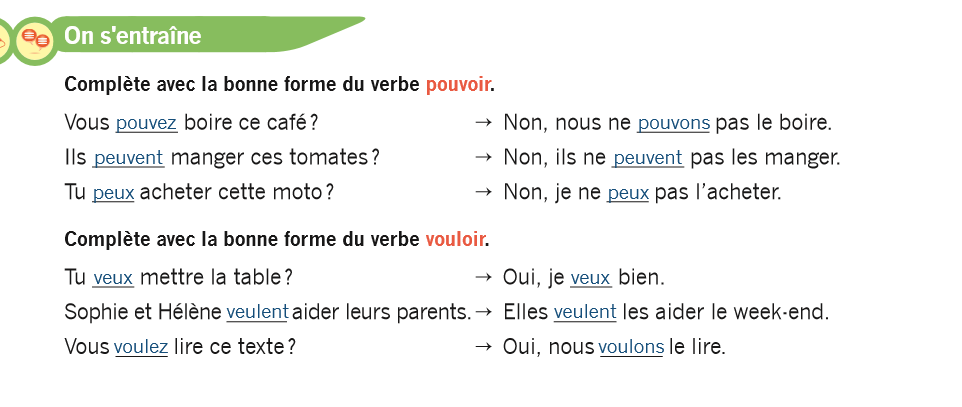 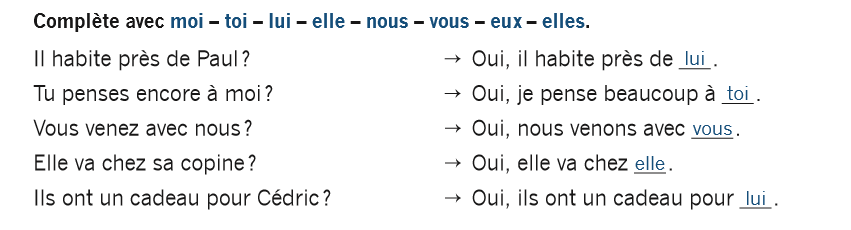 ______________________________________________________________________________________________________________Frans contact 13 WERKBOEK oef 6-7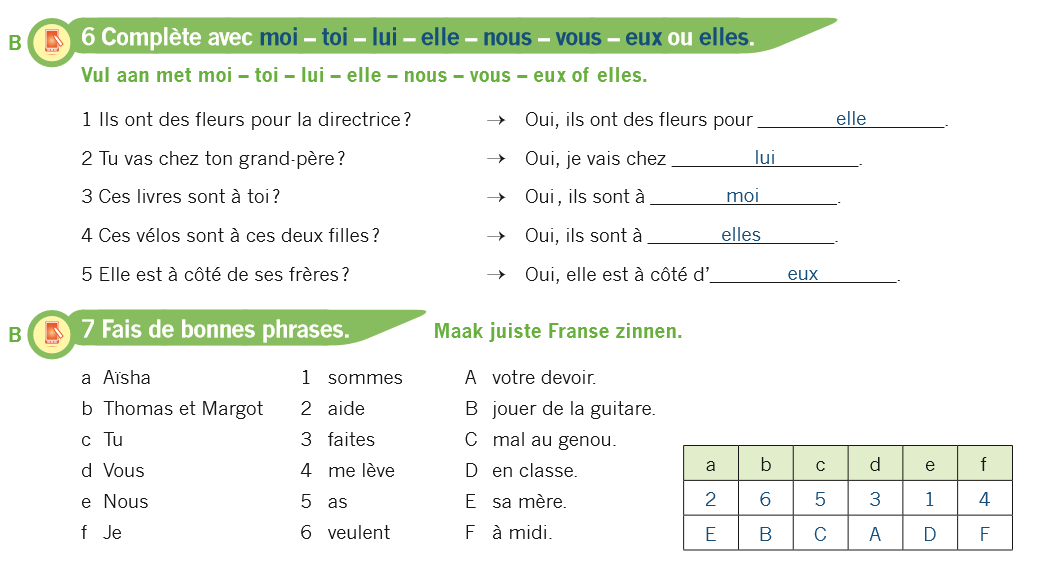 